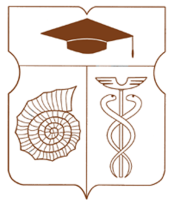 СОВЕТ ДЕПУТАТОВмуниципального округа АКАДЕМИЧЕСКИЙРЕШЕНИЕ__24 ноября 2022 года __ № __ 10-11-2022 __О внесении изменений в решение Совета депутатов муниципального округа Академический от 15 апреля 2019 года № 01-07-2019 «О согласовании направления средств стимулирования управы Академического района города Москвы на проведение мероприятий по благоустройству дворовых территорий Академического района города Москвы в 2019 году»В соответствии постановлением Правительства Москвы от 26 декабря 2012 года № 849-ПП «О стимулировании управ районов города Москвы», рассмотрев обращение главы управы Академического района города Москвы от 23 ноября 2022 года № АК-08-812/2 (вх. 324-СД-4 от 24 ноября 2022 года) о согласовании направления средств стимулирования управы Академического района города Москвы на проведение мероприятий по благоустройству дворовых территорий Академического района города Москвы, Совет депутатов муниципального округа Академический решил:Внести следующие изменения в решение Совета депутатов муниципального округа Академический от 15 апреля 2019 года № 01-07-2019 «О согласовании направления средств стимулирования управы Академического района города Москвы на проведение мероприятий по благоустройству дворовых территорий Академического района города Москвы в 2019 году» (далее – решение):Пункт 1 решения изложить в следующей редакции: «1. Согласовать направление средств стимулирования управы Академического района города Москвы в размере 66 737 289 (шестьдесят  шесть миллионов семьсот тридцать семь тысяч двести восемьдесят девять) рублей 69 копеек на проведение мероприятий по благоустройству дворовых территорий Академического района города Москвы в 2019 году согласно адресному перечню дворовых территорий в соответствии с приложением к настоящему решению».Приложение изложить согласно приложению к настоящему решению.Направить настоящее решение в Департамент территориальных органов исполнительной власти города Москвы, префектуру Юго-Западного административного округа города Москвы, управу Академического района города Москвы.Опубликовать настоящее решение в бюллетене «Московский муниципальный вестник» и разместить на официальном сайте муниципального округа Академический www.moacadem.ru.Настоящее решение вступает в силу со дня его принятия.Контроль за исполнением настоящего решения возложить на главу муниципального округа Академический Ртищеву Ирину Александровну.Результаты голосования: «За» - 9 «Против» - 0 «Воздержались» - 0Глава муниципального округа Академический                                            		             Ртищева И.А. Приложениек решению Совета депутатов муниципального округа Академический от 24.11.2022 № 10-11-2022Направление средств стимулирования управы Академического района города Москвы на проведение мероприятий по благоустройству дворовых территорий Академического района города Москвы в 2019 году№Адрес проведения работ по благоустройствуID дворовой территорииИтоговая стоимость, руб. 1Вавилова ул., дом 17; дом 17А270089110 204 915,212Винокурова ул., дом 16,Черемушкинская Большая ул., дом 10 корп.1, дом 10 корп.2, дом 12, корп.16276455 084 393,913Кедрова ул., дом 317668811 448 716,854Кржижановского ул., дом 24/35, корп. 41574078 226 213,425Кржижановского ул., дом 261604615 510 269,046Новочеремушкинская ул., дом 247165956 570 076,387Профсоюзная ул., дом 13/12891816608 306 577,068Ульянова Дмитрия ул., дом 364285073 712 479,889Дмитрия Ульянова ул., д.37, к.4Черемушкинская Большая ул., дом 18 корп.1, дом 18 корп.24098427 673 647,94ИТОГО:66 737 289,69